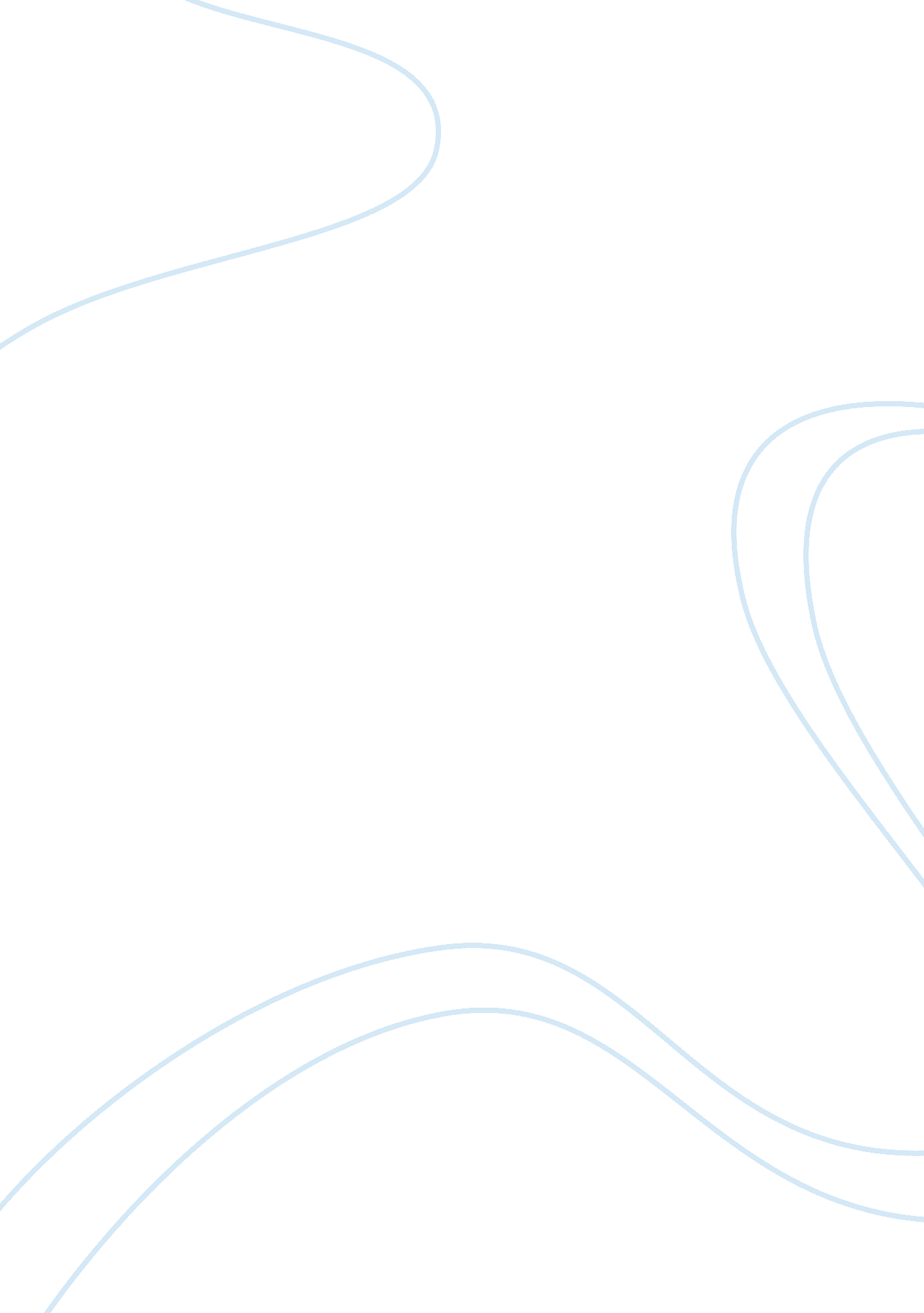 Good critical thinking on leadership style flexibilityBusiness, Management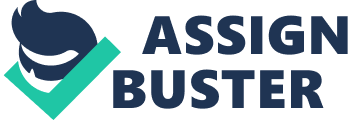 Leadership style Flexibility Every leader desires to be the best and exceptional in an organization. Based on research by TTI Success Insights, different leadership styles go hand in hand with the task involved and the company in question; thus, effective management is dependent on the style used. It organizes and motivates individuals to accomplish a corporate objective. 
As much as each leader has their own style of doing things, they should consider being flexible in each situation. They should lead issue by issue, corresponding with their styles and values, and, be able to determine the leadership a situation requires. For instance, there are some situations that call for dictatorship while others call for democracy and fairness. They should also take into account consequences of their decisions to people and the organization as a whole. 
Data shows that there are general ways to implement different leadership styles and still be effective. Once a leader can influence others and change their perception to how he wants things perceived, in whichever acceptable style, managing them is easy. The leader has to prove to others that he can demonstrate self-control, manage time, communicate effectively and identify activities that will help the organization achieve its goals. It is evident that any leadership style can be effective as long as the leader understands and knows when and how to implement it. References McKimm, J., & Phillips, K. (2009). Leadership and Management in Integrated Services. New York: SAGE. 
Walls, T., & Knights, J. (2013). Leadership Assessment for Talent Development. New York: Kogan Page. 